Всемирный день борьбы с раком груди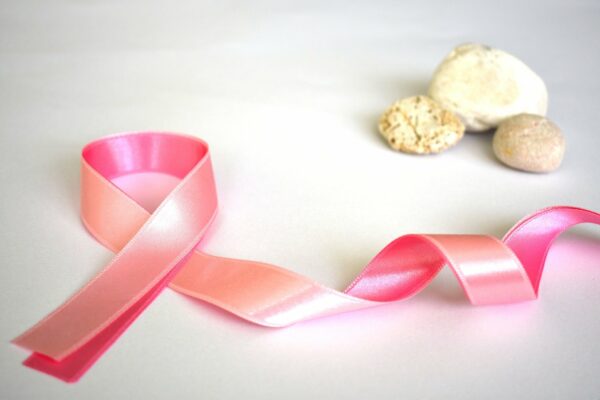 Начиная с 1985 года, октябрь объявлен Месяцем борьбы с раком молочных желез, а 15 октября – Всемирным днем борьбы с раком груди. Цель проведения этого Дня – акцентирование внимания общественности на глобальных проблемах, связанных с онкологическими заболеваниями молочных желез, повышение осведомлённости населения о подходах к профилактике, раннему выявлению и лечению.Современным женщинам необходимо особенно тщательно заботиться о здоровье своей груди, поскольку, по статистике, каждая третья женщина сталкивается с заболеваниями молочной железы.ЧТО должно насторожить? болезненности при прощупывании; втяжение соска, выделения из него;изменения цвета соска или ареолы;изменения кожи груди;прощупываемое уплотнение в груди;тянущие боли;воспаленность подмышечных лимфоузлов;видимые изменения в очертаниях груди;отечность;травмы груди.										           При появлении данных симптомов необходимо сразу обратиться к гинекологу или маммологу, который проведет анализы для выявления заболевания.ВАЖНО! Самостоятельно оценивать, насколько безобидны изменения в молочной железе, опасно для жизни. Даже незначительные изменения могут привести к развитию необратимых процессов.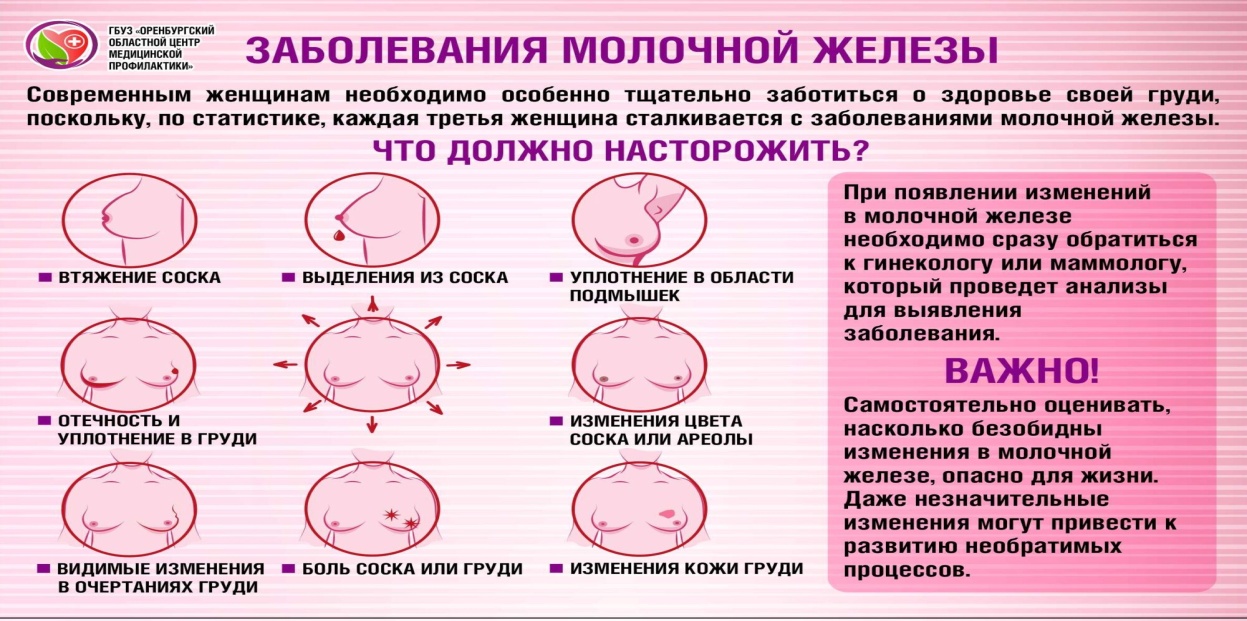 Виды заболеваний молочной железыВсе заболевания молочных желез можно условно разделить на 3 больших группы:Болезни, имеющие воспалительный характер (возникают в послеродовой период): лактостаз, мастит;Доброкачественные опухоли (образуются в связи с гормональными нарушениями, большим количеством абортов, наличием воспалительных заболеваний половых органов, непродолжительной лактацией): мастопатия, фиброаденома, папиллома, киста, липома. В процессе своего роста доброкачественные опухоли не распространяются за пределы молочной железы и не поражают другие ткани и органы.Онкологические новообразования: рак молочной железы (узловой, диффузный); Болезнь Педжета – рак соска; саркома, лимфома и метастазы других опухолей в молочную железу.					  					ВАЖНО! Онкоклетки могут прорастать в окружающие их ткани за пределами железы, а также распространиться в другие участки тела по лимфатическим и кровеносным сосудам.! ОБНАРУЖЕННАЯ НА РАННИХ СТАДИЯХ ЗЛОКАЧЕСТВЕННАЯ ОПУХОЛЬ УСПЕШНО ИЗЛЕЧИВАЕТСЯ.Методы диагностики заболеваний молочной железы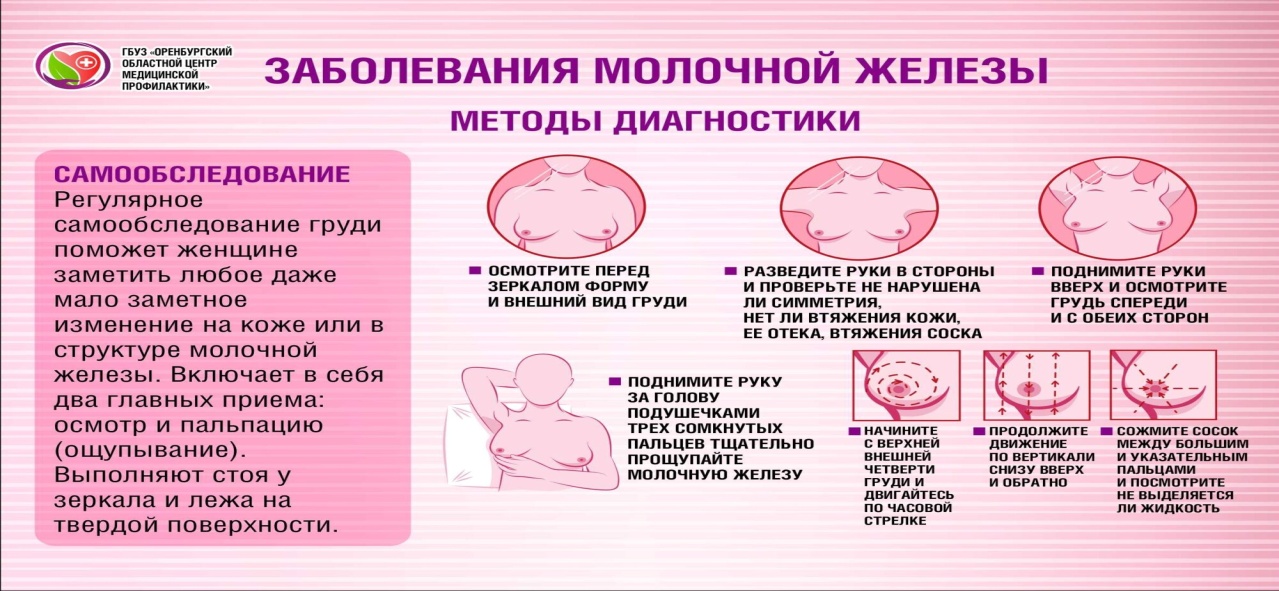 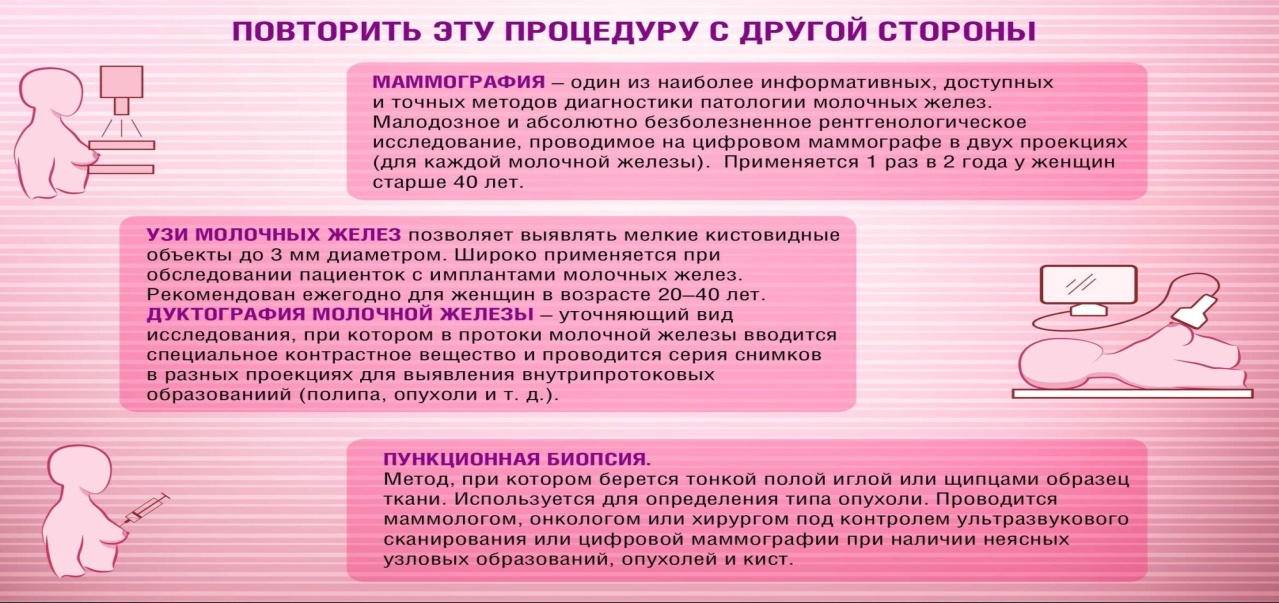 Самообследование:Регулярное самообследование груди поможет женщине заметить любое даже мало заметное изменение на коже или в структуре молочной железы. Включает в себя два главных приема: осмотр и пальпацию (ощупывание). Выполняют стоя у зеркала и лежа на твердой поверхности.МаммографияОдин из наиболее информативных, доступных и точных методов диагностики патологии молочных желез. Малодозное и абсолютно безболезненное рентгенологическое исследование, проводимое на цифровом маммографе в двух проекциях (для каждой молочной железы). Применяется для женщин старше 40 лет.УЗИ молочных железПозволяет выявлять мелкие кистовидные объекты до 3 мм диаметром. Широко применяется при обследовании пациенток с имплантами молочных желез. Рекомендован для женщин в возрасте 20–40 лет.Дуктография молочной железыУточняющий вид исследования, при котором в протоки молочной железы вводится специальное контрастное вещество и проводится серия снимков в разных проекциях для выявления внутрипротоковых образованиий (полипа, опухоли и т. д.).Пункционная биопсияМетод, при котором берется тонкой полой иглой или щипцами образец ткани. Используется для определения типа опухоли.Факторы, влияющие на развитие заболеваний молочных желез раннее начало менструаций (ранее 12 лет); поздняя менопауза (позже 55 лет); отсутствие или всего одна беременность; поздняя первая беременность (после 30 лет); отсутствие или короткий срок лактации; длительная заместительная гормональная терапия; стрессы, длительные психологические нагрузки, недосыпание, бессонница; аборты и хронические воспалительные заболевания женской половой сферы; наследственная предрасположенность; заболевания органов пищеварения (гепатиты, холангиты, холециститы, колиты и другие); заболевания эндокринной системы; неполноценное и бедное витаминами и микроэлементами питание с частым употреблением жареных, копченых и жирных блюд; вредные привычки (курение, алкоголь).Как минимизоровать риск развития заболеваний молочной железы Проходить регулярное профилактическое обследование. Женщинам старше 40 лет необходимо один раз в 2 года проводить маммографию, после 50 – каждый год; при раке груди у родственниц – каждый год с 35 лет. С 20-40 лет – ежегодное УЗИ молочных желез. Проводить систематическое самообследование груди. Обращаться к врачу при появлении первых изменений в молочной железе. Контролировать вес, сахарный диабет и другие эндокринные болезни. Принимать оральные контрацептивы только после консультации врача и обследования.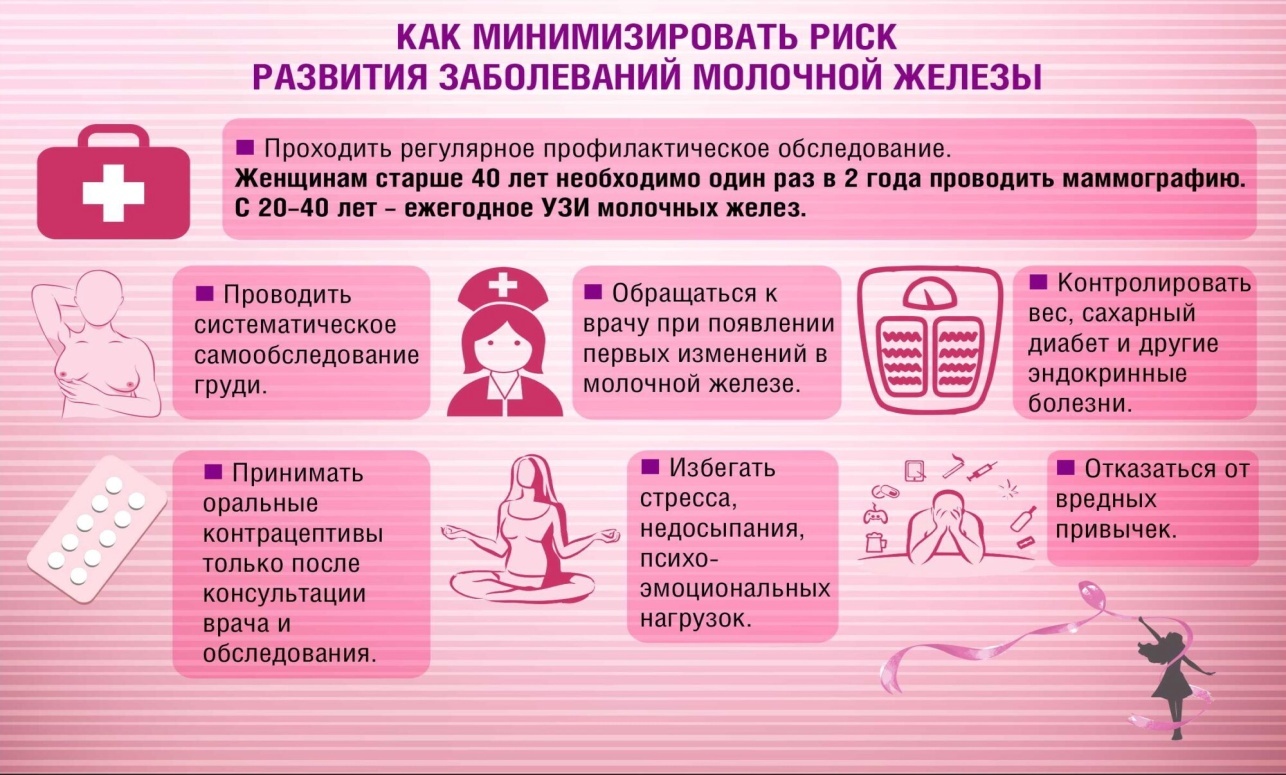 